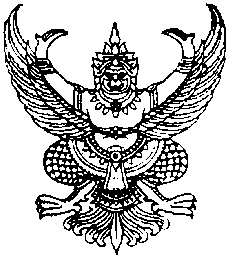 ประกาศองค์การบริหารส่วนตำบลหนองทุ่มเรื่อง    ประกาศใช้แผนอัตรากำลัง 3 ปี (พ.ศ.25๕8 – 2560) ปรับปรุงครั้งที่ 3………………………………….ด้วย  องค์การบริหารส่วนตำบลหนองทุ่ม ได้ดำเนินการปรับปรุงแผนอัตรากำลัง 3 ปี (พ.ศ. 2558 – 2560 ) ปรับปรุงครั้งที่ 3 เพื่อเป็นกรอบในการกำหนดตำแหน่งข้าราชการหรือพนักงานส่วนท้องถิ่น  ลูกจ้าง  และพนักงานจ้าง และการใช้ตำแหน่งในการบริหารงานให้สอดคล้อง   เหมาะสมกับปริมาณงานและภารกิจขององค์กรการบริหารส่วนตำบลหนองทุ่ม   เป็นการกำหนดทิศทางและเป้าหมายในการพัฒนา  ข้าราชการหรือพนักงานส่วนท้องถิ่น  ลูกจ้างประจำ   และพนักงานจ้าง   ซึ่งสามารถใช้เป็นเครื่องมือในการควบคุมภาระค่าใช้จ่ายด้านการบริหารงานบุคคลไม่ให้เกินร้อยละ  40  ของงบประมาณรายจ่ายประจำปี		บัดนี้ คณะกรรมการพนักงานส่วนตำบลจังหวัดมหาสารคาม (ก.อบต.จังหวัด)  ในการประชุมครั้งที่ 3/2558   เมื่อวันที่ 24  ธันวาคม 2558  มีมติเห็นชอบการปรับปรุงแผนอัตรากำลังดังกล่าว   ดังนั้นองค์การบริหารส่วนตำบลหนองทุ่ม อำเภอวาปีปทุม จังหวัดมหาสารคาม  จึงขอประกาศใช้แผนอัตรากำลัง 3 ปี (พ.ศ. 2558 – 2560) ปรับปรุงครั้งที่ 3  ทั้งนี้มีผลบังคับใช้ ตั้งแต่วันที่  1  มกราคม 2558 เป็นต้นไป		จึงขอประกาศให้ทราบโดยทั่วกันประกาศ  ณ  วันที่   8   เดือน  มกราคม  พ.ศ. 2559				                       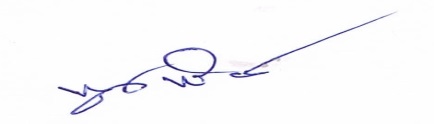 					 (นายพูนทรัพย์  ประจักกัตา)			      	  นายกองค์การบริหารส่วนตำบลหนองทุ่ม